                                         STAROSTWO POWIATOWE W PRUSZKOWIE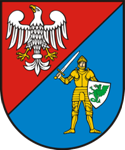                                                                     Filia w Raszynie                                         STAROSTWO POWIATOWE W PRUSZKOWIE                                                                    Filia w RaszynieKARTA INFORMACYJNAKARTA INFORMACYJNAZnak:  WOM.5410.05.RRejestracja pojazdu marki „SAM”Znak:  WOM.5410.05.Rnazwa decyzjiKomórka organizacyjna:  Wydział Obsługi MieszkańcówKomórka organizacyjna:  Wydział Obsługi MieszkańcówWymagane dokumenty(dokumenty do wniosku winny być złożone w oryginale)  Nadanie cech identyfikacyjnych pojazdu:wniosek o wydanie decyzji w sprawie nadania cech identyfikacyjnych pojazdu (1_wniosek zmiany – patrz pkt 2.3. Rejestracja pozostałe, ppkt 2.3.8. Nadanie cech identyfikacyjnych),oświadczenie wnioskodawcy, że jest właścicielem zespołów i części służących do zbudowania pojazdu.Rejestracja pojazdu:wniosek o rejestrację pojazdu (2_wniosek o rejestrację),dopuszczenie jednostkowe pojazdu, decyzja o uznaniu dopuszczenia jednostkowego pojazdu albo świadectwo dopuszczenia indywidualnego WE pojazdu, o których mowa w art. 72 ust. 1 pkt 3 ustawy - Prawo
 o ruchu drogowym (załatwiane w PIMOT i ITS).W każdym z dwóch etapów wymagane jest przedstawienie dodatkowo:dokumentu potwierdzającego udzielenie pełnomocnictwa, jeżeli 
w sprawie występuje pełnomocnik (3_pełnomocnictwo)dokumentów do wglądu:dowodu tożsamości – w przypadku gdy właścicielem pojazdu jest osoba fizyczna,aktualnego odpisu z Krajowego Rejestru Sądowego – jeżeli właścicielem pojazdu jest osoba prawna.Opłata Nadanie cech identyfikacyjnych pojazdu:   10,00 zł – opłata skarbowa za wydanie decyzji w sprawie nadania cech                    identyfikacyjnych pojazdu,Rejestracja pojazdu:Podstawa naliczania opłaty:- rozporządzenie Ministra Infrastruktury i Budownictwa z dnia 9 maja 2016 r. w sprawiewysokości opłat za wydanie dowodu rejestracyjnego, pozwolenia czasowego i tablic(tablicy) rejestracyjnych pojazdów Opłatę można uiścić kartą płatniczą w urzędzie lub wnieść na konto przelewem (w tytule przelewu należy podać nr VIN)    Powiat Pruszkowski ul. Drzymały 30, 05-800 Pruszków    Nr konta 78 1090 1056 0000 0001 4821 9976.Opłaty skarbowe:- 10 zł, za wydanie decyzji w sprawie nadania cech  identyfikacyjnych pojazdu (etap I); na konto Urzędu Miasta Pruszkowa ul. Kraszewskiego 14/16 Nr konta:  49 1240 6973 1111 0010 8630 1623Opłatę skarbową w kwocie 17,00 zł za złożenie dokumentu stwierdzającego         udzielenie pełnomocnictwa można dokonać przelewem na konto Urzędu Gminy w Raszynie (Bank Spółdzielczy) 65 8004 0002 2001 0000 0316 0001 lub w kasie Urzędu Gminy w Raszynie.Podstawa naliczania opłaty - ustawa z dnia 16 listopada 2006 r. o opłacie skarbowej.Miejsce złożenia dokumentów: parter, pokój 14Miejsce złożenia dokumentów: parter, pokój 14Termin załatwienia sprawy:     44 dni (wydanie stałego dowodu rejestracyjnego)Termin załatwienia sprawy:     44 dni (wydanie stałego dowodu rejestracyjnego)Sprawy prowadzą: koordynator zespołu - główny specjalista Malwina Reca tel. 22-701-79-32, komunikacja@raszyn.plSprawy prowadzą: koordynator zespołu - główny specjalista Malwina Reca tel. 22-701-79-32, komunikacja@raszyn.plTryb odwoławczy: od decyzji przysługuje odwołanie do Samorządowego Kolegium Odwoławczego w Warszawie za pośrednictwem Starosty Pruszkowskiego w terminie 14 dni od dnia doręczenia decyzji.Tryb odwoławczy: od decyzji przysługuje odwołanie do Samorządowego Kolegium Odwoławczego w Warszawie za pośrednictwem Starosty Pruszkowskiego w terminie 14 dni od dnia doręczenia decyzji.Podstawa prawna: Art. 72 i art. 73, ustawy z dnia 20 czerwca 1997 r. Prawo o ruchu drogowym; Rozporządzenia Ministra Infrastruktury z dnia 31 sierpnia 2022 r. w sprawie rejestracji 
i oznaczania pojazdów, wymagań dla tablic rejestracyjnych; Rozporządzenie Ministra Infrastruktury z dnia 31 sierpnia 2022 r. w sprawie szczegółowych czynności organów w sprawach związanych z dopuszczeniem pojazdów do ruchu oraz wzorów dokumentów w tych sprawach; Rozporządzenie Ministra Infrastruktury z dnia 4 sierpnia 2022 r. w sprawie wysokości opłat za wydanie dowodu rejestracyjnego, pozwolenia czasowego, i zalegalizowanych tablic (tablicy) rejestracyjnych oraz ich wtórników. Ustawa z dnia 16 listopada 2006 r. o opłacie skarbowej; Ustawa z dnia 14 czerwca 1960 r. Kodeks postępowania administracyjnego; Ustawa z dnia  22 maja 2003 r. o ubezpieczeniach obowiązkowych, Ubezpieczeniowym Funduszu Gwarancyjnym i Polskim Biurze Ubezpieczycieli Komunikacyjnych.Podstawa prawna: Art. 72 i art. 73, ustawy z dnia 20 czerwca 1997 r. Prawo o ruchu drogowym; Rozporządzenia Ministra Infrastruktury z dnia 31 sierpnia 2022 r. w sprawie rejestracji 
i oznaczania pojazdów, wymagań dla tablic rejestracyjnych; Rozporządzenie Ministra Infrastruktury z dnia 31 sierpnia 2022 r. w sprawie szczegółowych czynności organów w sprawach związanych z dopuszczeniem pojazdów do ruchu oraz wzorów dokumentów w tych sprawach; Rozporządzenie Ministra Infrastruktury z dnia 4 sierpnia 2022 r. w sprawie wysokości opłat za wydanie dowodu rejestracyjnego, pozwolenia czasowego, i zalegalizowanych tablic (tablicy) rejestracyjnych oraz ich wtórników. Ustawa z dnia 16 listopada 2006 r. o opłacie skarbowej; Ustawa z dnia 14 czerwca 1960 r. Kodeks postępowania administracyjnego; Ustawa z dnia  22 maja 2003 r. o ubezpieczeniach obowiązkowych, Ubezpieczeniowym Funduszu Gwarancyjnym i Polskim Biurze Ubezpieczycieli Komunikacyjnych.Formularze i wnioski do pobrania:1_wniosek zmiany2_ wniosek o rejestrację3_ pełnomocnictwo Formularze i wnioski do pobrania:1_wniosek zmiany2_ wniosek o rejestrację3_ pełnomocnictwo 